                                Liceo José Victorino Lastarria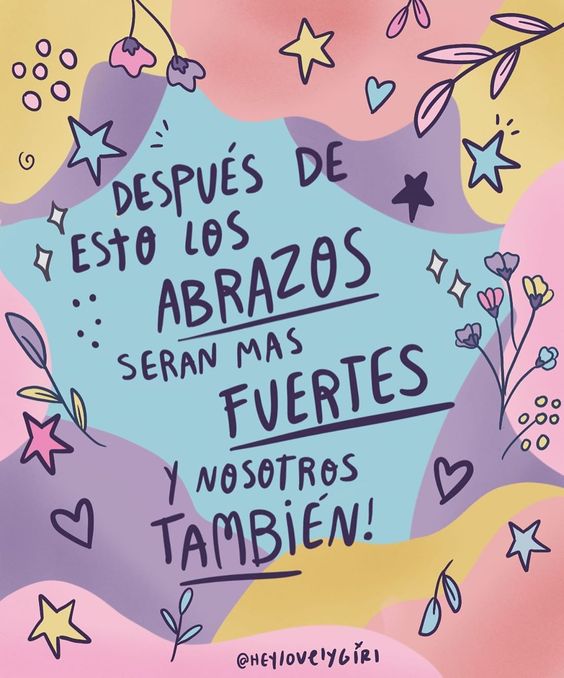                                                  Rancagua	                           “Formando Técnicos para el mañana”                                   Unidad Técnico-PedagógicaLOS DERECHOS HUMANOSActividadLea el recurso 77 que aparece en la página 64 de su Libro del Estudiante de HGYCS y, luego, escoge dos artículos que aparecen en ese recurso. A continuación indica porqué es necesario que se respete ese “derecho” en concreto (pensando en el “ahora”, en Chile y en el 2020) y cuáles serían los DEBERES o acciones que deben cumplir las personas para que no se pierdan esos derechos que acabas de elegir Lea los recursos 78 y 79 que aparece en la página 65 de su Libro del Estudiante de HGYCS y, posteriormente, responda la pregunta n° 3 que aparece en esa página.Reflexione: ¿Crees que se pudo haber evitado el Holocausto y los casos de Genocidio de la 2GM si hubiese existido un organismo poderoso como la ONU y el reconocimiento universal de los DD.HH o, debido a los acontecimientos de la década del ’30 (“gran depresión”, surgimiento de los “totalitarismos”), era inevitable el estallido de la 2GM?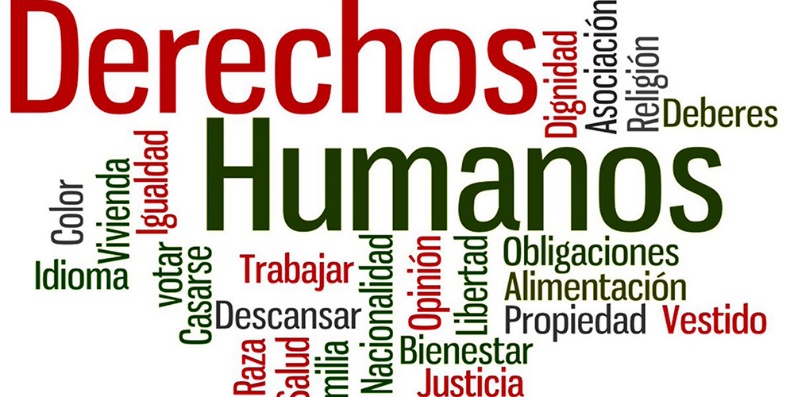 GUÍA DE HISTORIA, GEOGRAFÍA Y CIENCIAS SOCIALES 2° MEDIOGUÍA DE HISTORIA, GEOGRAFÍA Y CIENCIAS SOCIALES 2° MEDIOGUÍA DE HISTORIA, GEOGRAFÍA Y CIENCIAS SOCIALES 2° MEDIOSemana del 26 al 30 de octubre de 2020Semana del 26 al 30 de octubre de 2020Semana del 26 al 30 de octubre de 2020Nombre:Curso:Fecha:Profesor(a): Tomás ValdiviaNivel: 2° MedioNivel: 2° MedioOA 4: Evaluar las consecuencias de la Segunda Guerra Mundial, considerando el surgimiento de Estados Unidos y la URSS como superpotencias y la pérdida de hegemonía de Europa, El inicio del proceso de descolonización, los acuerdos de las conferencias de paz y la creación de un nuevo marco regulador de las relaciones internacionales reflejado en la ONU y en la Declaración Universal de Derechos Humanos.Objetivo de la Clase: Evalúan la eficacia de los acuerdos de las conferencias de paz y el nuevo marco regulador de las relaciones internacionales del periodo, como por ejemplo la ONU, la Declaración Universal de los DD. HH. y su proyección al presente.Objetivo de la Clase: Evalúan la eficacia de los acuerdos de las conferencias de paz y el nuevo marco regulador de las relaciones internacionales del periodo, como por ejemplo la ONU, la Declaración Universal de los DD. HH. y su proyección al presente.Forma de entrega de Guía:Enviar al correo tomas.valdivia@liceo-victorinolastarria.cl (foto de la guía completada “a mano” o completada directamente en el computador)Forma de entrega de Guía:Enviar al correo tomas.valdivia@liceo-victorinolastarria.cl (foto de la guía completada “a mano” o completada directamente en el computador)Forma de entrega de Guía:Enviar al correo tomas.valdivia@liceo-victorinolastarria.cl (foto de la guía completada “a mano” o completada directamente en el computador)Ticket de salida (Solo para aquellos alumnos que no cuentan con internet, que retiran guías impresas en el Liceo y no pueden realizar los formularios de google)Defina lo que significa para ud. a grandes rasgos el concepto de “Derechos Humanos” y cuál es su relación con la ONU en la actualidad 